Конструирование блочного погруженияАвторы: учителя физики МБУ «Школа №41» г.о. ТольяттиПредмет   физика    Общее количество уч. часов (за год) __105___ Класс __7____Раздел курса (темы)               Оптика                                                      Количество часов___12____Событие   Разоблачение оптических иллюзий.Цели2.1 Предметная     - изучить световые явления и законы геометрической оптики 2.2 Надпредметные: а) создание условий для развития дивергентного мышления при изучении световых явленийб) создание условий для развития эмпатии через совместную деятельность в процессе изучения и разоблачения оптических иллюзий.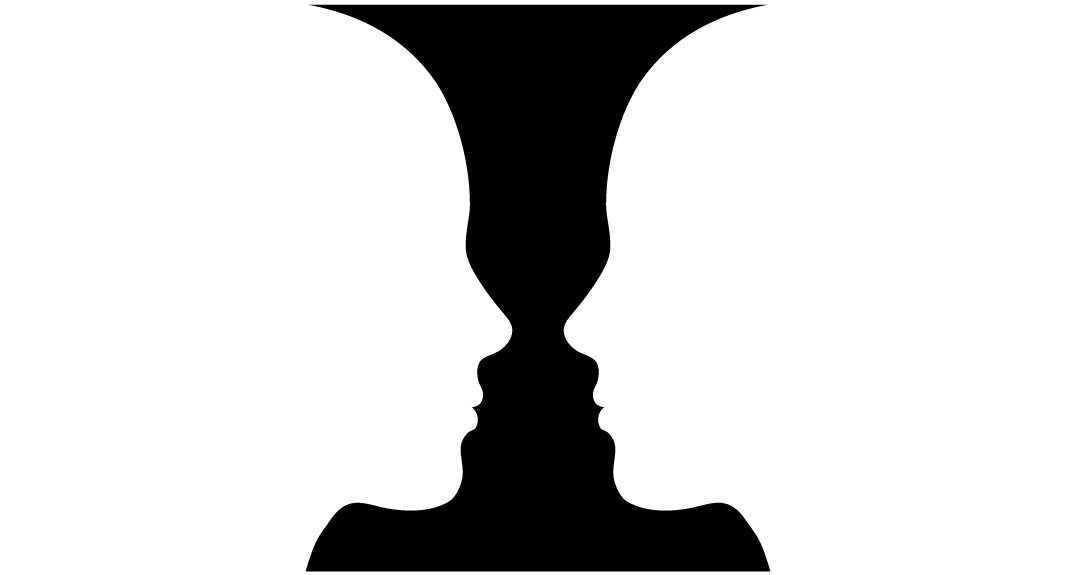 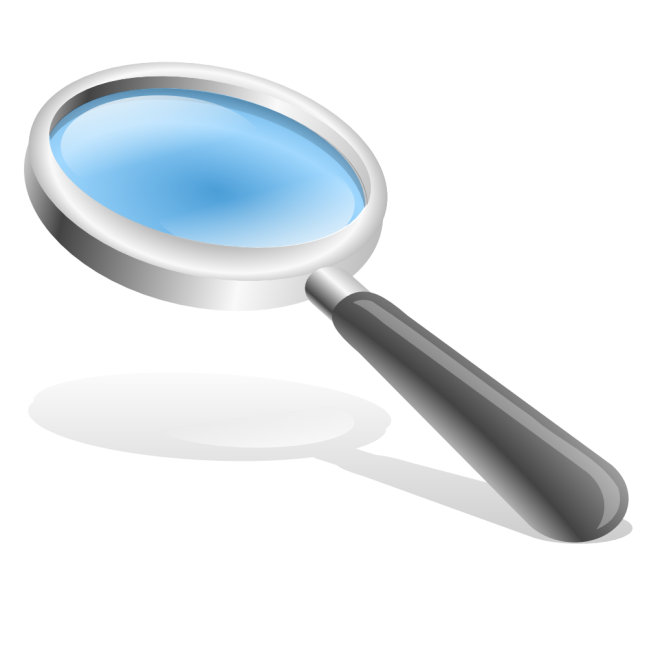 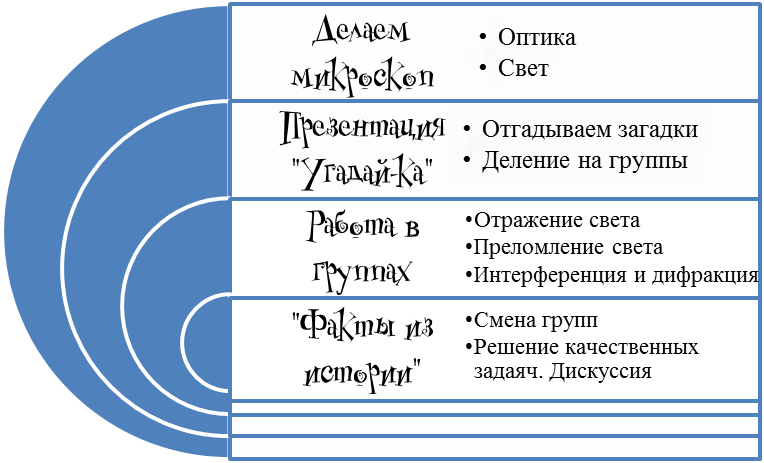 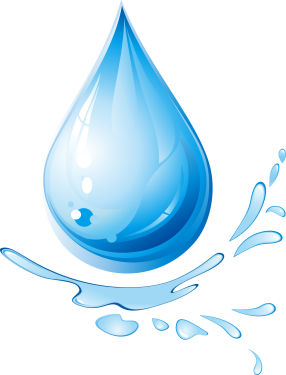 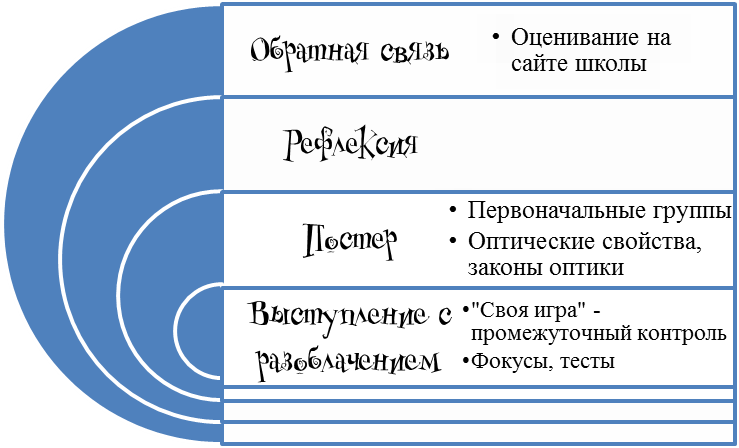                                                    № п/пОсновные разделыОписание содержанияДивергентное мышление (ДМ) (отметить фрагменты деятельности, направленной на формирование дивергентного мышления буквами ДМ и примерный процент вовлеченных в его выполнение)Эмпатия (Э) (отметить фрагменты деятельности, направленной на повышение уровня эмпатии буквой Э и примерный процент вовлеченных в его выполнение)1.Мотивационное начало«Включение интереса» к деятельности на учебных занятиях у разных групп обучающихсяКаждый участник делает простейший микроскоп, используя лист бумаги. (В тонком листе бумаге сделать отверстие булавкой, поместить на него капельку воды, поднести к глазу и посмотреть на книжную страницу) Участники видят увеличенные буквы, задается вопрос:  Почему мы видим увеличенные буквы?Какие еще оптические приборы можно создать своими руками.Совместно формулируется определение понятия СВЕТ и что изучает ОПТИКА.3 мин. «мозговой штурм» -60%Обсуждение версий -80%2.Продуктивная деятельность Максимальное вовлечение детей в продуктивную деятельность (интеграция двух видов деятельности: групповой и индивидуальной)Завершается предметной диагностикой разного формата.ВведениеПоказ презентации, в которой нужно отгадать загадки на различные световые явления.  (Ребята отгадывают загадки и  объединяются в исследовательские группы.)Результатом станет выступление с показом фокусов по оптике  и создание обобщающего постера. (Подробнее смотри ниже) Актуализация знаний, введение в темуУ каждой группы свой набор источников света. Каждая группа самостоятельно разрабатывает план изучения свойств света 1 группа:  отражение света2 группа: преломление света3 группа: интерференция и дифракция светаУчащиеся самостоятельно находят информацию. Составляют конспект, опорную схему, таблицу, зарисовывают в комиксах.Усвоение и применение знаний.Дискуссия (перед дискуссией меняется состав групп) Объясните интересные факты из истории.Примеры заданий. Очки Холмса.Шерлок Холмс держал в руках открытку. Это была обычная почтовая открытка. В центре этой открытки была маленькая дырочка. Шерлок Холмс загадочно улыбался.-Это очки,- произнес он значительно.-Но как ими пользоваться?- спросил удивленный Ватсон.-Этими очками могут пользоваться люди дальнозоркие. Потеряв или разбив настоящие очки, они могут читать, глядя в это маленькое отверстие, сделанное в бумаге. -Объясните, Ватсон, их работу,- попросил Холмс.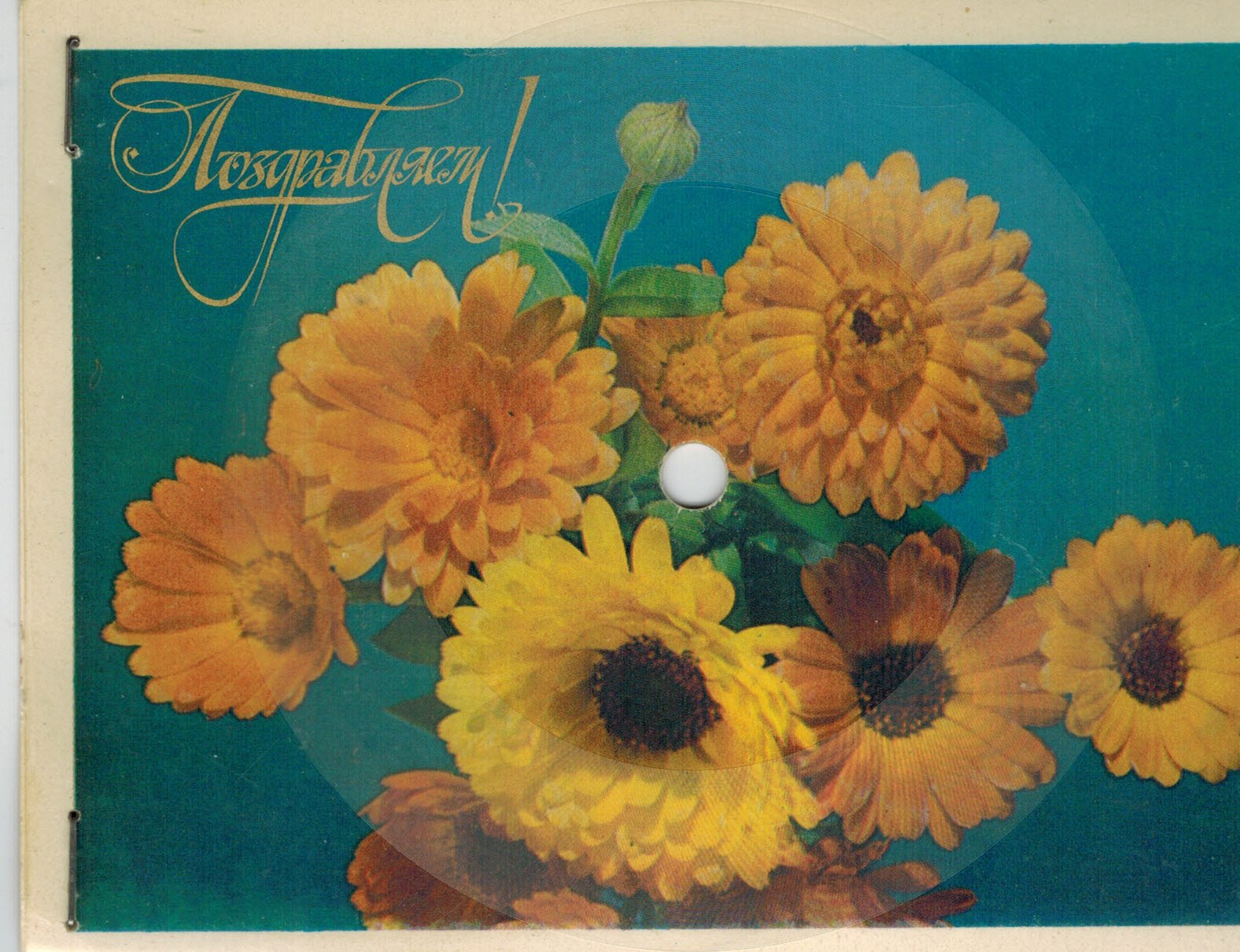 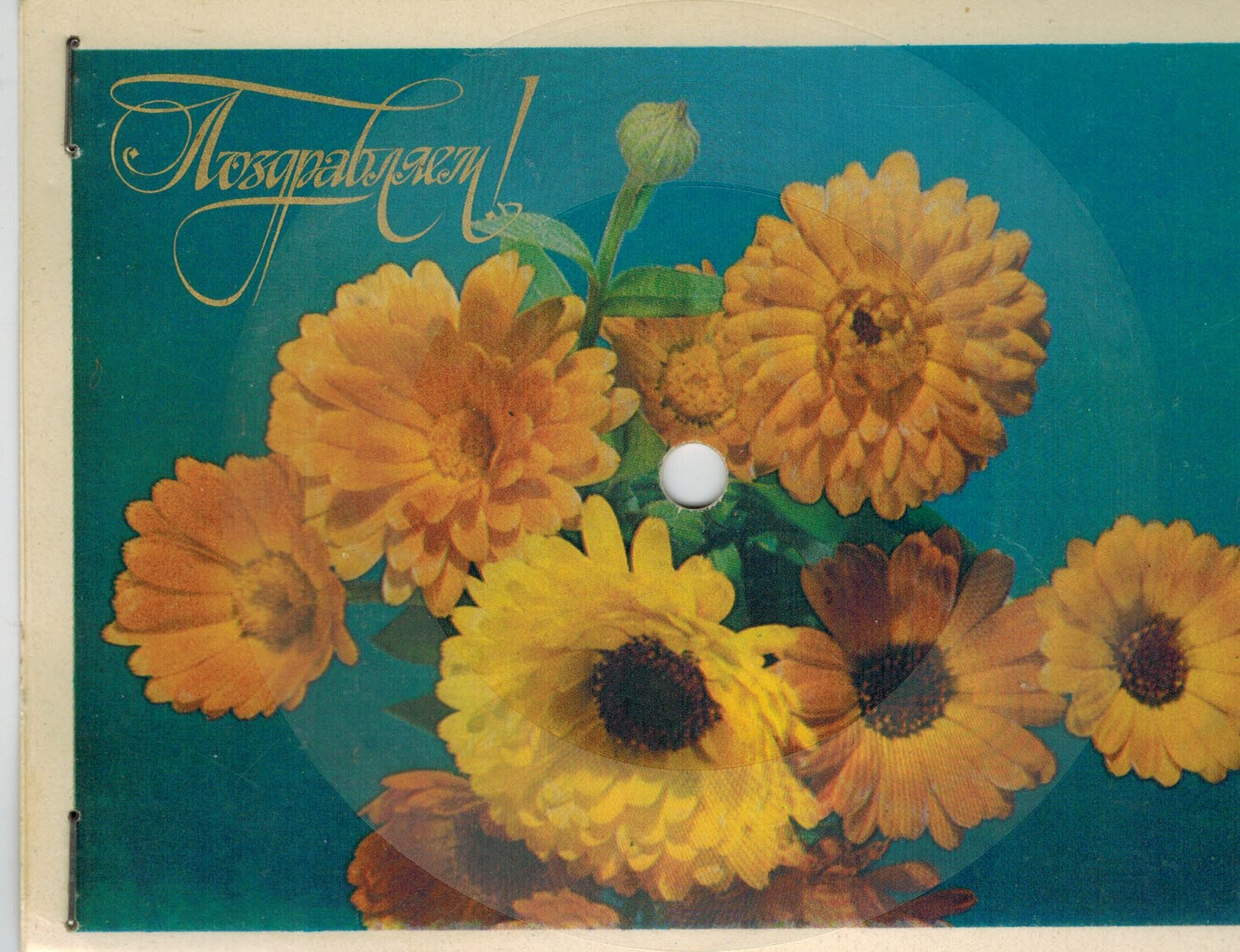 Почему одни ткани блестят, а другие нет?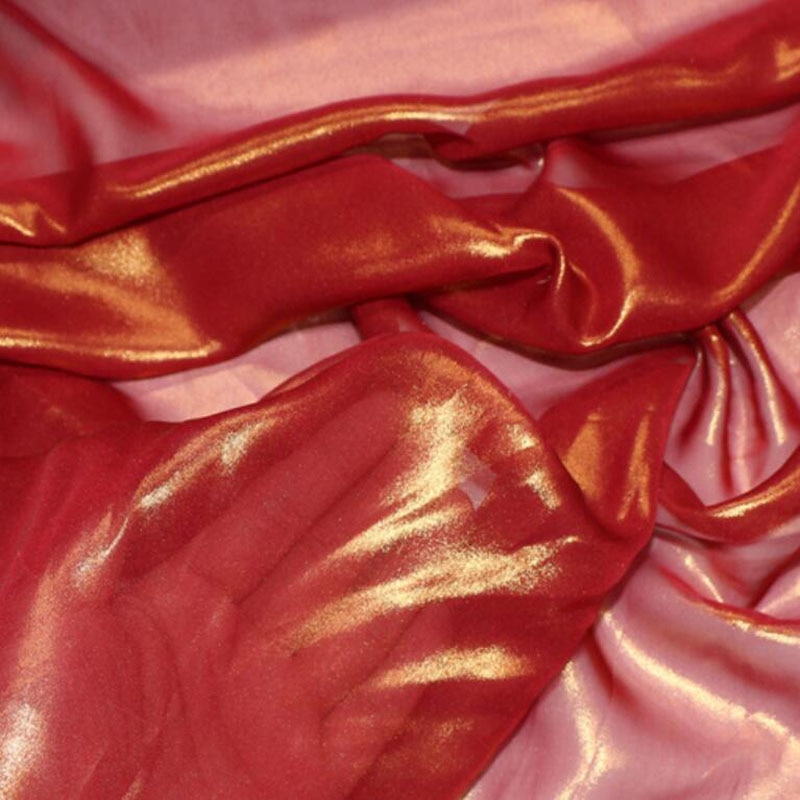 Почему в солнечны день капли воды оставляют на листьях коричневые пятна?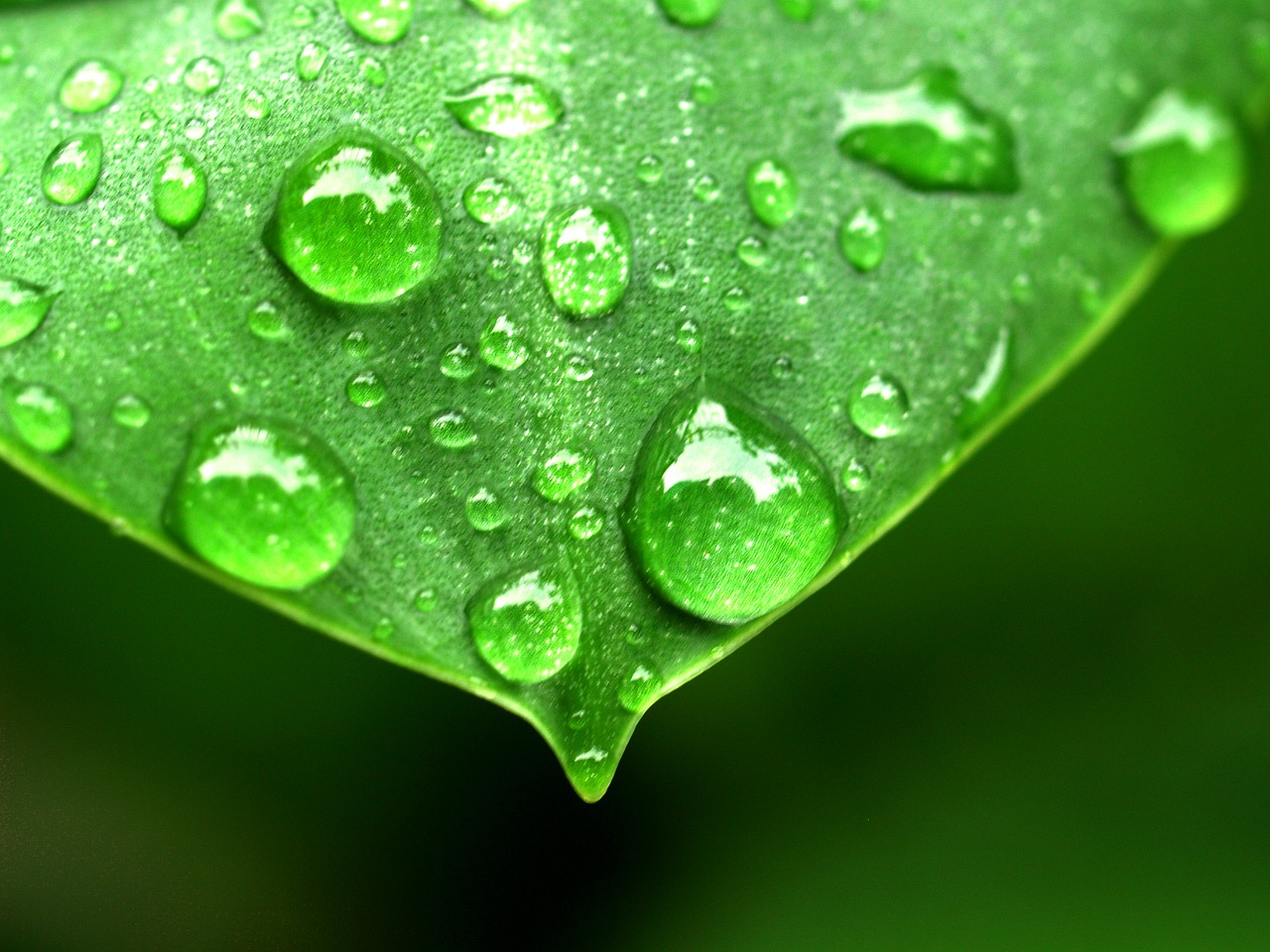 Почему ночью светятся глаза у кошки?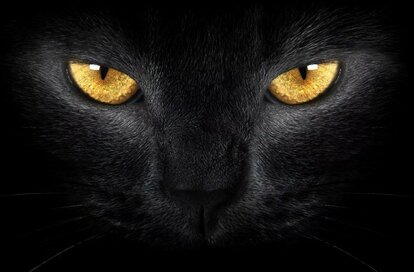 И светятся ли глаза у человека?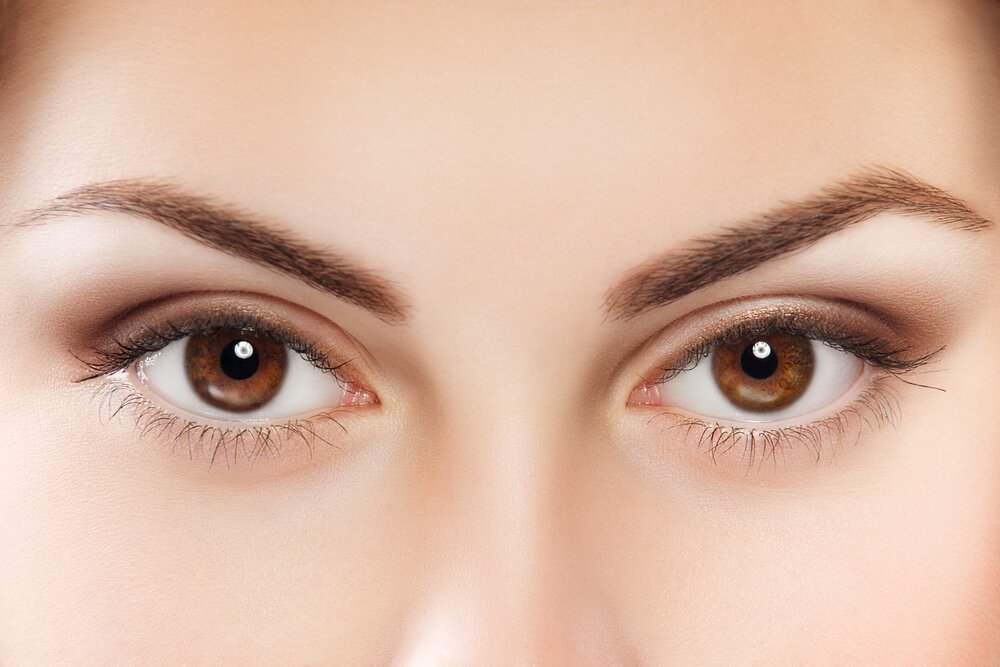 Какой прибор позволит подглядывать из-за угла?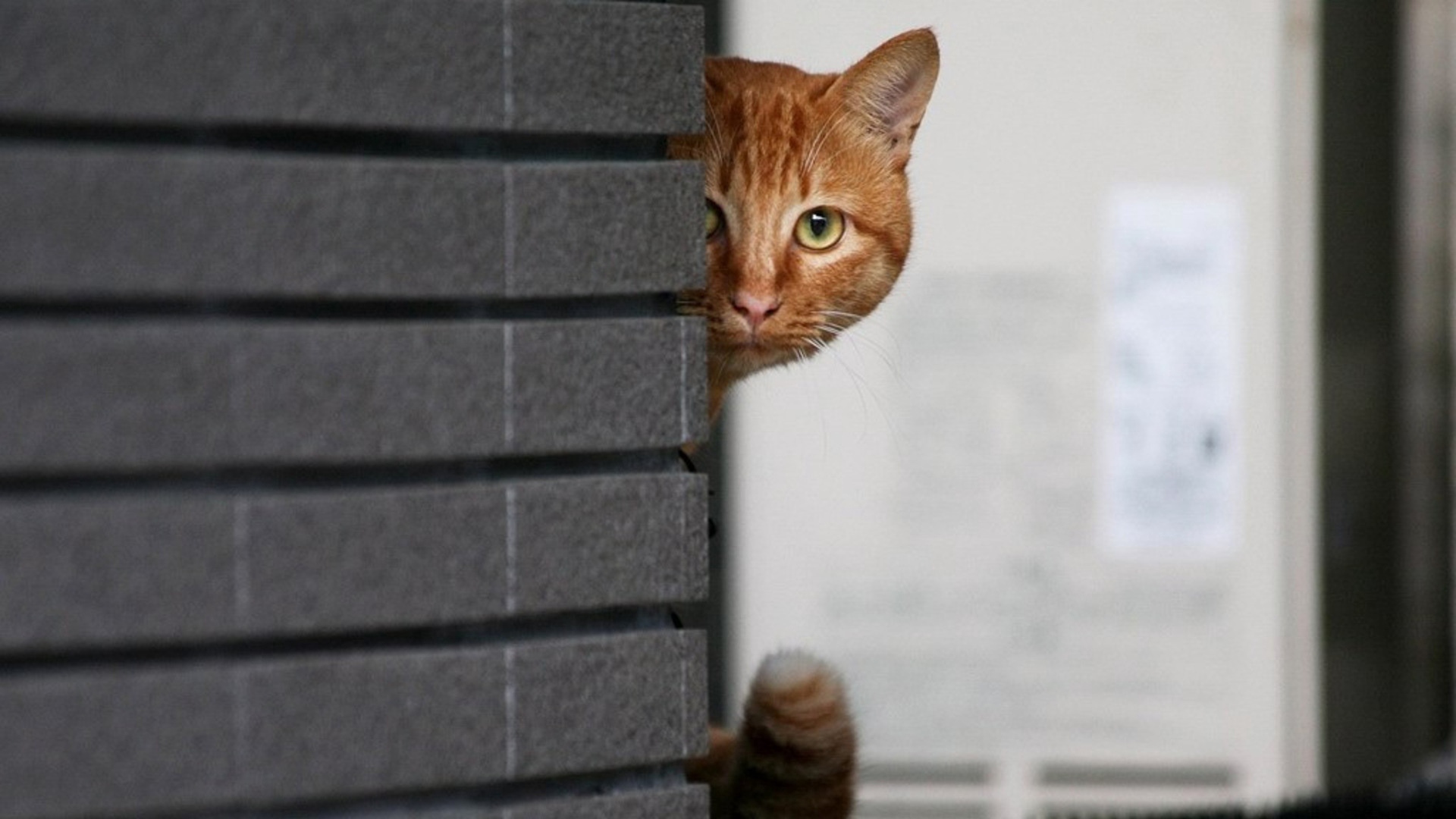 Промежуточный контроль усвоенных знаний в форме  «Своя игра»Творческое применение знаний Показ фокусов, сделанных из подручных материалов, с разоблачением (работа в парах).1.Иллюзия Эббингауза.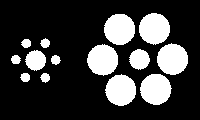 2.Обман Болдуина.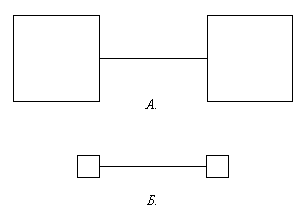 и другие. Обобщение и систематизация знаний- тест, с разными уровнями сложности, обсуждение результатов теста, разбор ошибокВыбор фокуса для показа – 90%Обьяснение явлений и фиксирование информации в различных формах90%Выбор оптимального способа решения задания. 60-80%Обсуждая «вид» конечного продукта учащиеся пробуют и тестируют различные варианты представления информации – выбирают, комбинируют и создают фокус.Поэтапно участвуют в разных формах контроля. ДМ 80-90%Возможность проявить себя, прийти к совместному оптимальному решению.Э 20-30%Осознание важности и оказание помощи в общении Э 30-50%Осознание важности работы в группе 40%Формулировать и корректно отстаивать свое мнение. Э – 70-80%Умение адекватно воспринимать оценку своего труда 20-30%3.Аналитическое завершение:3.а) КОНЦЕПТУАЛИЗАЦИЯконструирование ребёнком итоговой обобщающей опорной схемы всего блока в любом удобном для него форматеСоздание общего информационного постера со свойствами света, причем группы, описывающие свойства света возвращаются в первоначальный состав и  отвечают за свойства света смежных групп.В процессе изучения события каждый участник фиксирует в тетради новые полученные знания в удобной для него форме ( таблица, схема, конспект)Дополнительную информацию зарисовывают в качестве домашнего задания ДМ – 70-80%Учащиеся заимствуют идеи одноклассников, помогают более слабым, направляют их. Э – 80%3.б) РЕФЛЕКСИЯ ребенком собственной деятельностиКаждый ученик анонимно оценивает свое участие: «Оцени собственное участие, активность в данном погружении по 10-балльной шкале …»Опиши, с какими трудностями ты встретился во время погружения.Выдели, какие из них тебе удалось преодолеть. Как ты их преодолевал? Кроме того можно применить собственную форму для рефлексии, в том числе с проговариванием  несколькими детьми вслух собственной самооценки для общего обсуждения.в) ОБРАТНАЯ СВЯЗЬ от ребенка (его мнение о тематическом блоке). На сайте школы, в разделе «Погружение», учащиеся оценивают данное погружение по 10-балльной шкале.